NEMŠČINA, 5. RAZRED:1. Oblačila: Utrjujte besedišče na spletni strani https://quizlet.com/86524944/planetino-1-kleidung-flash-cards/Če link ne deluje: Stran vsi poznate, ampak vseeno še enkrat: v brskalnik odtipkate quizlet, nato v »search« napišete spelametelko, potem pa poiščete naloge z naslovom Planetino 1: Kleidung.2. V zvezek si napišite:Wie findest du…? (Kakšen se ti zdi…?)Wie findest du		den Mantel?			die Jacke?			das Kleid?			die Stiefel?Ich finde    den Mantel /die Jacke / das Kleid /die Stiefel     schön. +				-				            +-        schön	(lep)		nicht schön (ni lep)		    so so (tako tako)	gut (dober)	nicht so gut (ne tako dober)	       klasse	(krasen)	altmodisch (staromoden)       super			hässlich (grd)Oglej si sličice in napiši v zvezek svoje mnenje kot kaže primer: 	Wie findest du die Schuhe?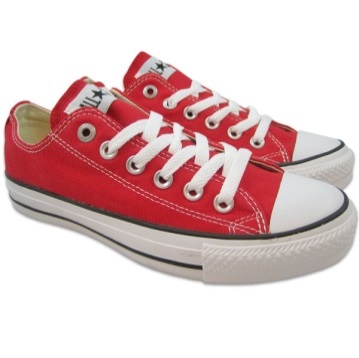 Ich finde die Schuhe super.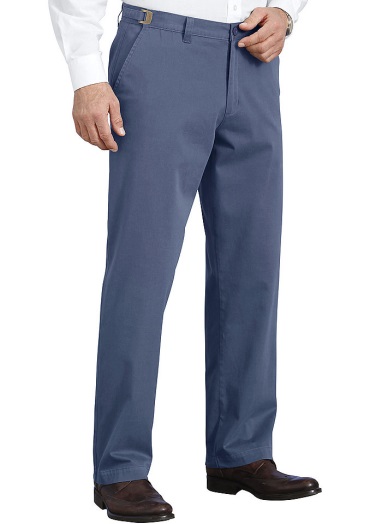 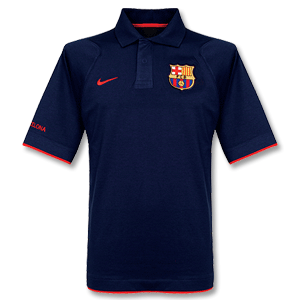 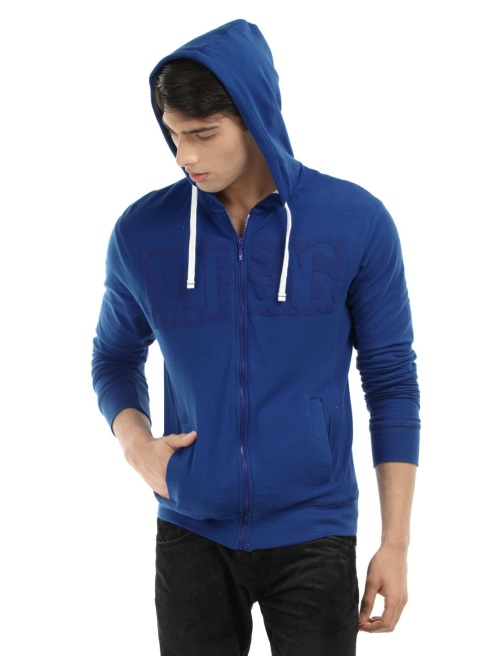 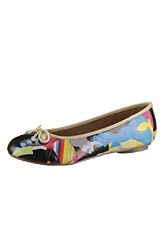 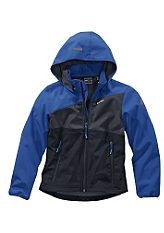 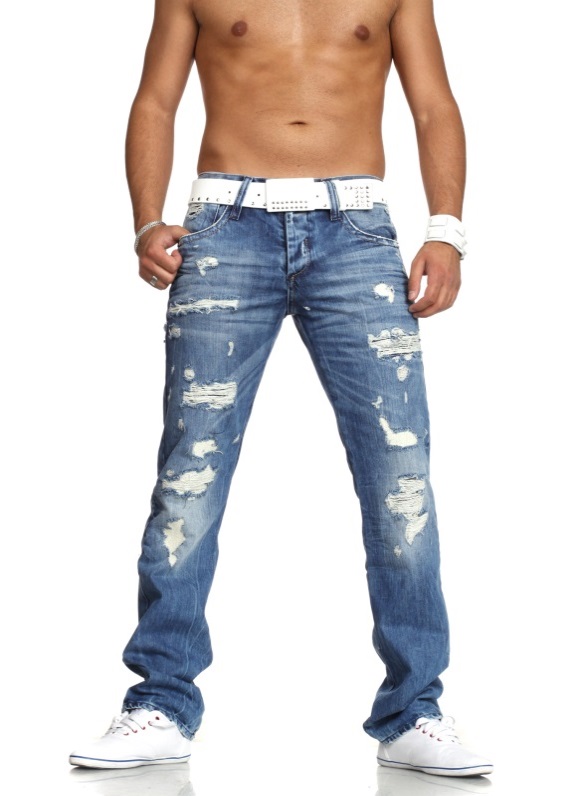 